 ΔΕΛΤΙΟ ΤΥΠΟΥΗ ΔΑΟΚ ΠΕ Μεσσηνίας ανακοινώνει  ότι:Την Τρίτη  12/10/2021 θα πραγματοποιηθεί ψεκασμός Δακοκτονίας στις παρακάτω τοπικές κοινότητες: Χωματάδας,Κρεμμυδίων, Παππουλίων, Προαστείου, Εξωχώρι, Σωτηριανίκων, Βέργας, Βλαχόπουλου ,Μανιακίου, Παπαφλέσσα, Κόμπων, Νέας Κορώνης,Χαρακοποιού, Κορώνης,  Πεταλιδίο, Καρποφόρας, Λαϊίκων, Βαλύρας , Πιλαλίστρας , Σπιταλίου, λυκοτράφου, Μάδαινας, Βελίκας και Αχλαδοχωρίου   Παρακαλούνται οι παραγωγοί να παρακολουθούν τους ψεκασμούς στους ελαιώνες τους και όσοι  έχουν κτήματα περιφραγμένα να τα ανοίξουν.  Υπενθυμίζουμε στους βιοκαλλιεργητές να επισημάνουν τα κτήματά τους περιμετρικά ώστε να είναι διακριτά κατά τον ψεκασμό.-Σε περίπτωση που οι καιρικές συνθήκες δεν επιτρέψουν τους ψεκασμούς μετατίθενται o ψεκασμός την επόμενη εργάσιμη ημέρα-Σε περιοχές με ελαιώνες της ποικιλίας "μαυροελιά" παρακαλούνται οι παραγωγοί να ενημερώνουν το συνεργείο ψεκασμού σε περίπτωση συγκομιδής.-Τελευταία επέμβαση πριν την συγκομιδή 7 ημέρες για το σκεύασμα Decis και 14 ημέρες για το σκεύασμα Success. Από το γραφείο δακοκτονίας                 	                                  ΕΛΛΗΝΙΚΗ ΔΗΜΟΚΡΑΤΙΑ                                  ΠΕΡΙΦΕΡΕΙΑ ΠΕΛΟΠΟΝΝΗΣΟΥ                                   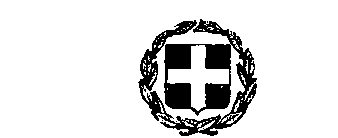 ΠΕΡΙΦΕΡΕΙΑΚΗ ΕΝΟΤΗΤΑ ΜΕΣΣΗΝΙΑΣ                   ΓΕΝΙΚΗ Δ/ΝΣΗ  ΑΓΡΟΤ. ΟΙΚΟΝΟΜΙΑΣ& ΚΤΗΝΙΑΤΡΙΚΗΣ    Π.Ε. ΜΕΣΣΗΝΙΑΣ                                                                                           ΤΜΗΜΑ ΠΟΙΟΤΙΚΟΥ Κ΄ΦΥΤ/ΚΟΥ ΕΛΕΓΧΟΥ                                     ΤΑΧ. Δ/ΝΣΗ:ΔΙΟΙΚΗΤΗΡΙΟ-ΚΑΛΑΜΑΤΑΤΑΧ.ΚΩΔ.24131                                                                         ΠΛΗΡ: Ανδ. Κρασσακόπουλος, Δήμ. Δημητρούλια-Ειρ. Καρυώτη                                                       ΤΗΛ:2721361206FAX:2721093088e-mail:ddimitroulia@pe-messinias.gr                      Καλαμάτα 11-10-2021ΠΡΟΣMME